中文题目狄某某1，蒙某某2，柯  某1,2,* (1.单位名称，广东 深圳 518026；2.单位名称，北京 100084）摘要：×××××××××××××××××××××××××××××××××××××××××××××××××××××××××××××××××××××××××××××××××××××××××××××××××××××××××××××××××××××××××关键词：×××；×××；×××中图分类号：TL48                        文章标志码：A               文章编号：0258-0918（2020）Numerical Heat TransferLIU Jianfeng1，WANG Bin2， WANG Yueying1,2（1. 单位英文名称, Shenzhen of Guangdong Prov. 518026, China; 2. 单位英文名称, Beijing 100084, China）Abstract: ××××××××××××××××××××××.××××××××××××××××××××××××××××××××××××××××××××××××××××××××××××××××××××××××××××××××××××××××××××××××××Key words: ×××; ×××; ×××此处可双排栏撰写正文，但收稿日期等信息需按格式要求完整排列在首页左下角。本模板为清楚展示不同部分的格式，正文从第二页开始展示。收稿日期：2020-08-17基金项目：国家自然科学基金XXXXX研究（20200000）作者简介：狄某某(1988—)，性别，回族，籍贯，职称，学位，现从事XXXX方面研究通讯作者：柯某某，youxiang@XXX.com××××××××××××××××××××××××××引用参考文献[1]×××××××××。1  ×××××××××××××××××××××××××××××××××××××××××××××××。1.1  ××××××××××××××××××××××××××××××引用参考文献[2]××××××××。（1）××××××××××××××。（2）××××××引用参考文献[3]×××。1.2  ×××××××××××××××××××××××××××××××××××××。1.2.1  ×××××××××××××××××××××××××××××××××引用参考文献[4]×××××。  ×××××××××××××××××××××××××××××××××××××××（表1）。表1  ××××××××Table 1  ××××××××注：①即PT进入了饱和区；②PT一次电流已达到几倍的额定励磁电流。2  ××××××××××××××××××××××××××××××××××××××××××××××××××××××××××××××××，××××××××××××××××××××××××××××××××××××××××××××××××××××××××××××××××××××××××××××××××××××××××××××××××××××××××××××××××××××××××××××××××××,如图1所示。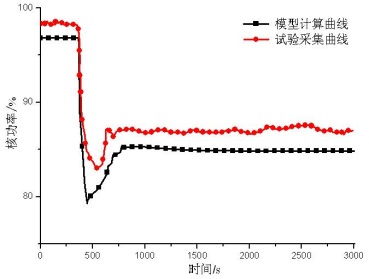 （a）××××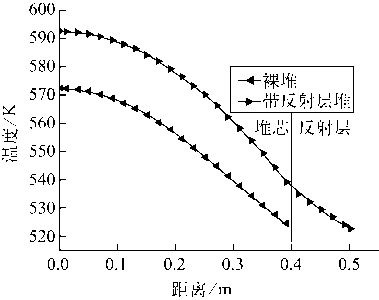 （b）××××图1  ××××Fig.1  ××××2.1  ××××××××××××××××××。  ××××××××（1）××引用参考文献[5]××××。2.1.2  ××××××××××××××××××××。×××××××  （1）式中：A——×××；N——×××。××××××××××××××××××××××××××××××××××××××××。3  结论××××××××××××××××××××××××××××××××××××××××××××××××××××××××××××××××。（1）×××××××××××。（2）×××××××××××。××××××××××××××××××××××××××××××××××××××××××××××××××××××××××××××××××。致谢×××××××××××××××××××××××××××××××××××××××××××××××××××××××××××××××××××××××××××××××××××××××××××××××××××。参考文献[1]  ××××.[2]  ××××.[3]  ××××.[4]  ××××.[5]  ××××.[6]  ××××.期刊格式总体要求：1. 使用本模板撰写文章时请参照蓝色提示，定稿后请删除所有蓝色部分。2. 请用双栏排版，务必要保证所有文字、公式、图和表有序清晰。若图片双栏排后不清晰，请务必将清晰图片单独放在全文最后，并在正文中对应位置留出适当空白，在空白下写明中英文图号、图题和中文图注。3. 物理量单位用正体，物理变量符号用斜体（例：E/keV），矢量矩阵符号用黑斜体。单位和数字间空半格（即英文输入法中的空格）。数字超过千位时，空千分位（即10 000）。大数字使用科学计数法（即3×105等，不要使用E+05等形式）。4. 使用国际标准的缩略词、符号和法定计量单位，符号及计量单位使用时应全文一致，正文中的缩略词在首次出现时写出全称，后附缩略词，并用括号括起，之后直接用缩略词，不再写全称。5. 公式、图表和参考文献不要采用文件链接，参考文献序号不要采用自动编码。6. 参考文献请参考国家标准（GB/T 7714—2015）修改。7. 字体、字号请参考模板仔细设定。8. 全文以5号字体为空行。××①××物理量/单位××××××××—××××××②××××××—××